REQUERIMENTO N.º: Área verde no bairro IpatingaCONSIDERANDO que, no final da Rua Antonio Bravo Placa, há uma grande área verde; CONSIDERANDO que, a área não possui nenhuma moradia e está sem manutenção (mato alto, lixo);CONSIDERANDO que, os moradores vizinhos temem que ocorram invasões e loteamento irregular no local, causando transtornos e prejuízos, isto posto, é que: REQUEIRO à Mesa, ouvido o Plenário, seja oficiado ao Excelentíssimo Prefeito Municipal, solicitando nos informar o que segue: 1 -  O local descrito e demarcado no mapa anexado trata-se de área pública ou privada? 2 - Sendo área pública, há projeto para a área em questão? 3 - Sendo área privada, há débitos de impostos municipais deste local? 4 - A área está registrada como gleba? 5 - O terreno é passível de desmembramento? 6 - Demais informações julgadas pertinentes. S/S.,  18 de Novembro de 2021.  FRANCISCO FRANÇA DA SILVA Vereador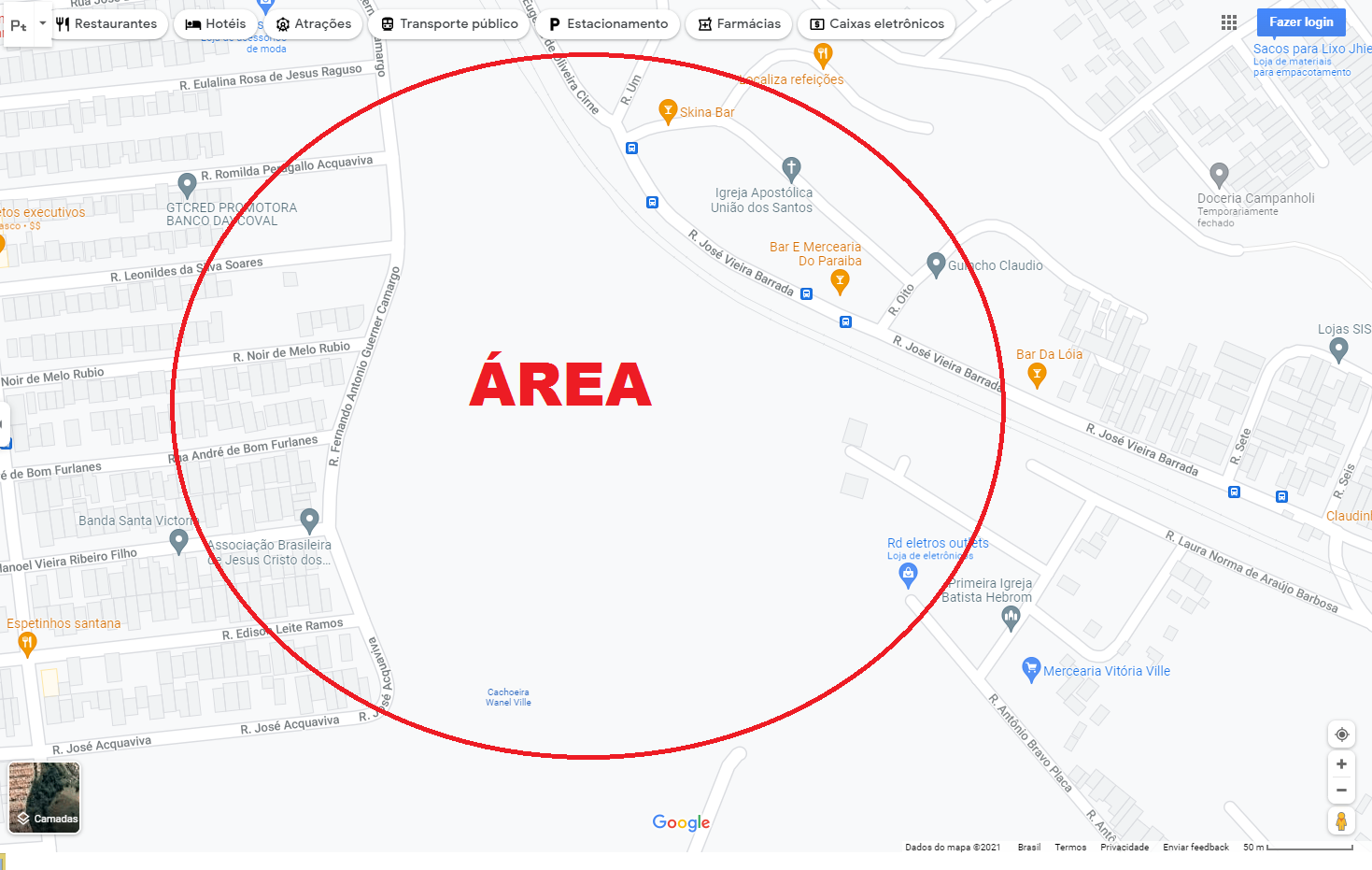 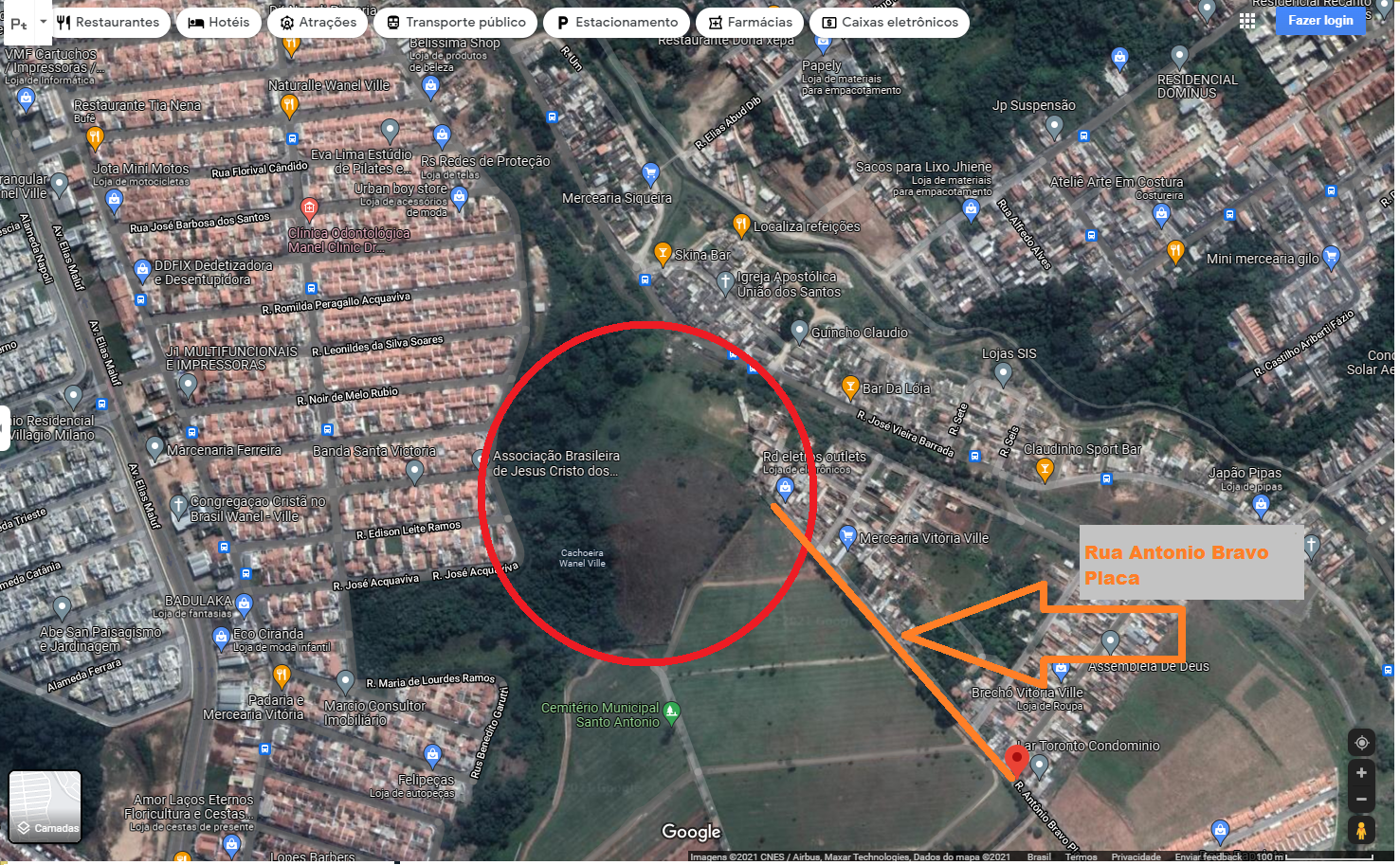 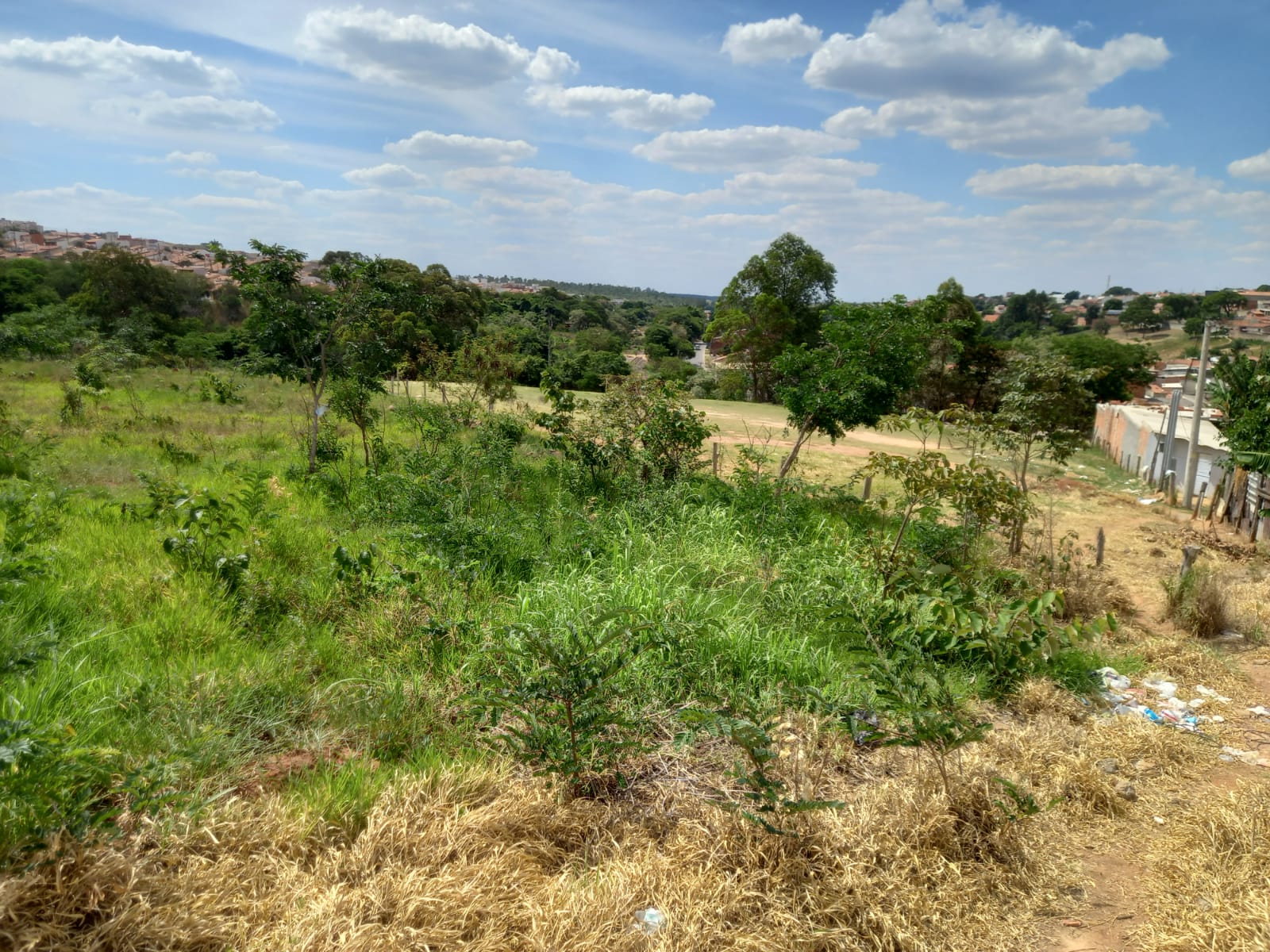 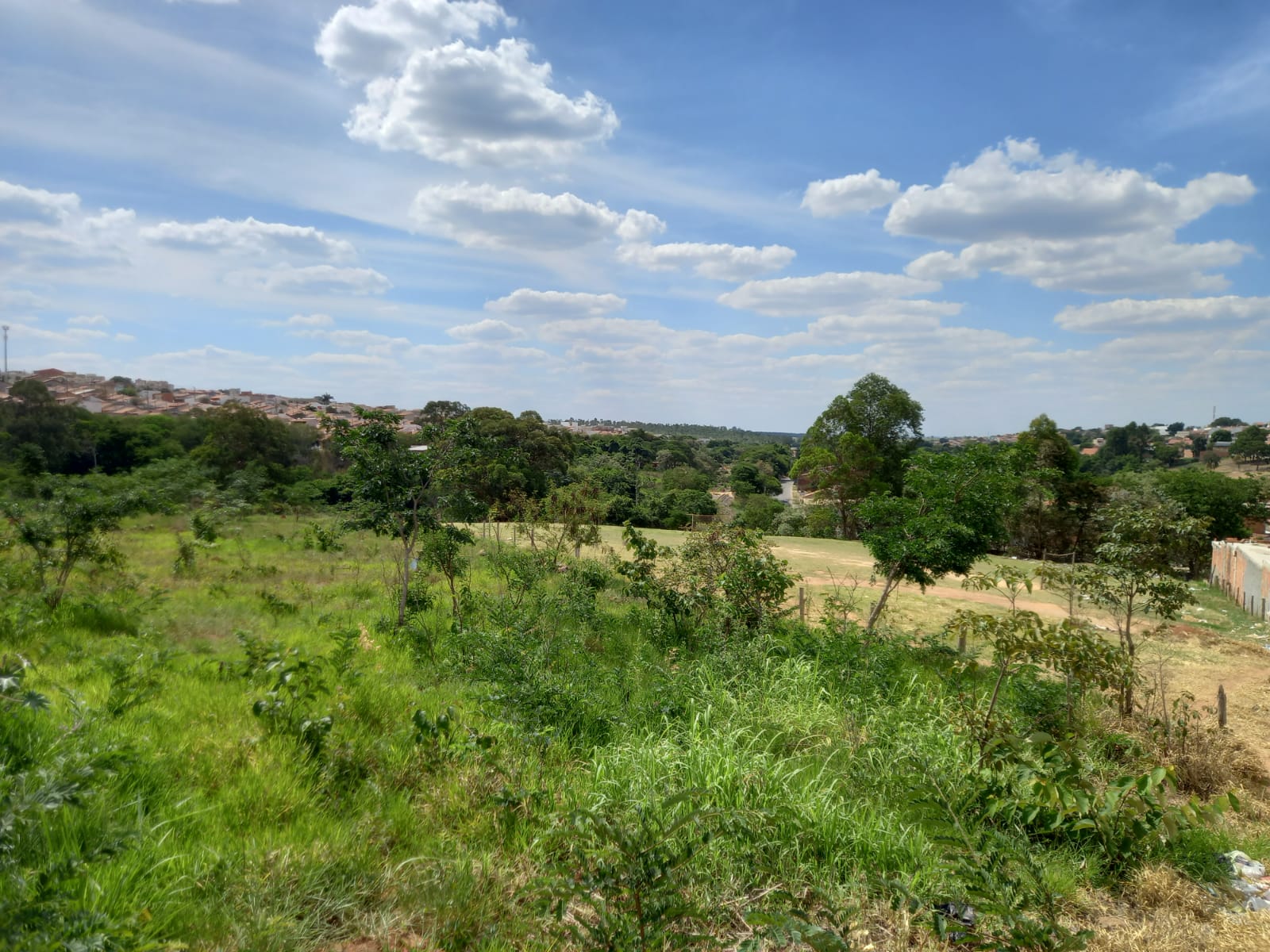 